Publicado en  el 06/11/2015 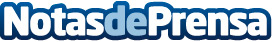 2.005.546 espectadores llenan las salas durante la Fiesta del CineSegunda edición con mayor número de espectadores, tras la Fiesta del Cine celebrada en Octubre de 2014 | Un total de 2.205.450 personas se acreditaron en la web para participar en esta edición | Las españolas “Mi gran noche”, “Truman” y “Regresión” entre las diez películas más vistas de esta nueva ediciónDatos de contacto:Nota de prensa publicada en: https://www.notasdeprensa.es/2-005-546-espectadores-llenan-las-salas_1 Categorias: Nacional Cine http://www.notasdeprensa.es